Questions de cours (02 points)1-Dans une liaison ionique, les deux éléments
• échangent des électrons.
• partagent des électrons.
Réponse juste : Echangent des électrons (0.5 pts)2-Laquelle de ces liaisons est la plus forte:
• Liaison par les forces de Van der Waals
• liaison Covalente
• liaison HydrogèneRéponse juste : liaison Covalente (0.5 pts)3-Un atome qui gagne un électron forme
• un cation.
• un anion.Réponse juste : un anion (0.5 pts)4-Quel est le type de liaison chimique qu'il faut associer à cette image :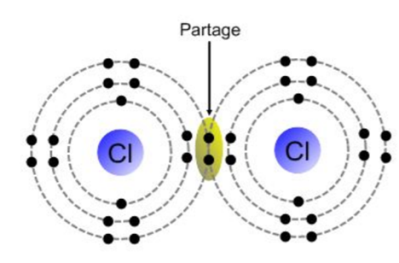 Réponse juste : liaison Covalente (0.5 pts)Exercice 1 (03 points)1-Calculer la masse de AgNO3 qu’il faut peser pour préparer 100 ml de solution 0.1 mol/L.On donne M(Ag) : 108 g/mol ; M(N) : 14 g/mol ; M(O) : 16g/mol.Quel est le volume qu’il faut prélever de la solution de AgNO3 (0.1 mol/L), pour préparer 100 ml de solution de nitrate d’argent 0.02 mol/L. CorrigéMasse molaire de AgNO3M=108+14+3*16=170 g/mol (0.5 pts)Masse de AgNO3 pour préparer 1 litre de solution 0.1 M= 17g 			 (0.5 pts)Masse de AgNO3 pour préparer 100 millilitres de solution 0.1 M  = 1.7g 	 (0.5 pts)Volume V1 qu’il faut prélever de la solution de AgNO3 (0.1 mol/L), pour préparer 100 ml de solution de nitrate d’argent 0.02 mol/L. On applique la loi de la dilution :C1V1=C2V2 avec (C1=0.1M ; C2=0.02 M ; V2=100ml)  				(0.5 pts) =20 ml  						(0.5 pts) +(0.5 pts)Exercice 2 (04points)L’élément silicium naturel Si (Z=14) est un mélange de trois isotopes stables : 28Si ; 29Si et 30Si. L’abondance naturelle de l’isotope le plus abondant est de 92,23%.Si la masse atomique du silicium naturel est de 28,085 g/mol quel est l’isotope le plus abondant. Calculer l’abondance naturelle des deux autres isotopes.CorrigéIsotope le plus abondant1-Soit la relation suivante :La masse d’un atome de silicium Si : m=MSi/ N =(28,085/ N) 			(0.5 pts)avec N le nombre d’AvogadroLa masse molaire du silicium est: MSi = 28,085 g.mol-1 =(28,085/ N).N= 28,085 u.m.a.				(0.5 pts)Μ≈ 28		==>	L'isotope 28 est le plus abondant. 				(0.5 pts)2- Appelons x l'abondance de l'isotope 29 et y celle de l'isotope 30. Assimilons, fautes de données, masse atomique et nombre de masse pour les trois isotopes et construisons le système d’équation ci-dessous : 28,085 = 28 .0,9223 + 29 x + 30 y 							(0.5 pts)0,9223 + x + y = 1									(0.5 pts)2,2606 = 29 x + 30 y 							(0.5 pts)0,0777 = x + y y = 0,0777 – x et29 x + 30 (0,0777 - x) = 2,2606 x = 0,0704 = 7,04% 									(0.5 pts)et y = 0,0073 = 0,73%									(0.5 pts)Exercice 3 (03.5pts)Une substance radioactive dont la demi-vie est 10 s émet 2 x 107 particules par seconde.1- Calculer la constante de désintégration de la substance.2- Quelle est l’activité de la substance ?3- Initialement, combien y a-t-il en moyenne de noyaux radioactifs dans la substance.4- Combien en restera-t-il, en moyenne après 30 s ?5- Quelle sera alors l’activité de cette substance ?CorrigéConstante de désintégration de la substance := ln2 / T = ln2 / 10 = 0,0693 s-1 						(0.5 pts) +(0.5 pts)Activité A de la substance :A = 2. 107 Bq 									(0.5 pts)Remarque : 1 particule alpha émise correspond à 1 noyau de la substance désintégré.Le nombre moyen initial de noyaux radioactifs dans la substanceN0 = A /= 2. 107 / 0,0693 = 2,89. 108 noyaux 				(0.5 pts)Le nombre de noyaux radioactifs restant dans la substance après 30 sAprès 30 s ; c’est-à-dire 3 périodes, il restera :N = N0/ 23 = 3,97. 106 noyaux 						(0.5 pts)+ (0.5 pts)Activité de la substanceA =. N = 2,75. 105 Bq = 275 kBq						(0.5 pts)Exercice 3 (07.5 pts)Soient les atomes suivants : 7N (Z=7); 11Na (Z = 11) ; 14Si (Z = 14) ; 15P (Z = 15) ; 26Fe (Z=26), 29Cu (Z=29).1-Donner les configurations électroniques des atomes. Présenter les électrons de valence pour chaque atome. 2. Situer les atomes (Na ; P; Fe)  dans la classification périodique (période, groupe, sous-groupe et bloc) . 3. Le césium (Cs) appartient à la même famille que le potassium (19K) et à la même période que l’or (79Au). Donner sa configuration électronique et son numéro atomique. 4-Classez les atomes suivants selon l’ordre croissant de leur rayon atomique : P, Si, N, et Na. 5- Lequel de ces atomes a la plus faible énergie de première ionisation (Ei1) : l’azote ou le phosphore Corrigé1-Les configurations électroniques des atomes. 7N (Z=7); Configurations électroniques : 1s2 2s2 2p3						(0.25 pts)Electrons de valence : 2s2 2p3							(0.25 pts)11Na (Z = 11) ; Configurations électroniques : 1s2 2s2 2p6 3s1					(0.25 pts)Electrons de valence : 3s1								(0.25 pts)14Si (Z = 14) ; Configurations électroniques : 1s2 2s2 2p6 3s2 3p2					(0.25 pts)Electrons de valence : 3s2 3p2							(0.25 pts)15P (Z = 15) ; Configurations électroniques : 1s2 2s2 2p6 3s2 3p3					(0.25 pts)Electrons de valence : 3s2 3p3							(0.25 pts)26Fe (Z=26), Configurations électroniques : 1s2 2s2 2p6 3s2 3p6 4s2 3d6				(0.25 pts)Electrons de valence : 4s2 3d6							(0.25 pts)29Cu (Z=29).Configurations électroniques : 1s2 2s2 2p6 3s2 3p6 4s1 3d10				(0.25 pts)Electrons de valence : 4s1 3d10							(0.25 pts)2- Situer les atomes (Na ; P; Fe)  dans la classification périodique (période, groupe, sous-groupe et bloc) . 3. Le césium (Cs) appartient à la même famille que le potassium (19K) et à la même période que l’or (79Au). Donner sa configuration électronique et son numéro atomique. 19K : 1s2 2s2 2p6 3s2 3p6 4s1 ; famille : IA						(0.25 pts)79Au : 1s2 2s2 2p6 3s2 3p6 4s2 3d104p6 5s24d105p66s14f145d10 ; Période : 6		(0.25 pts)Le Cesium Groupe IA 										(0.25 pts)periode 6										(0.25 pts)Sa configuration electronique sera  : 1s2 2s2 2p6 3s2 3p6 4s2 3d104p6 5s24d105p66s1	(0.25 pts)et son numero atomique  Z= 55							(0.25 pts)4-Classez les atomes suivants selon l’ordre croissant de leur rayon atomique : P, Si, N, et Na. Variation du rayon selon la colonneRN<RNa 										(0.25 pts)Variation du rayon selon la periodeRNa<RSi<RP										(0.25 pts)ConclusionRN<RNa<RSi<RP									(0.25 pts)5- Lequel de ces atomes a la plus faible énergie de première ionisation (Ei1) : l’azote ou le phosphore Azote et phosphore sont situé sur la meme colonne : Ei1(P)<Ei1(N) 			(0.25 pts)ElementPeriodeGroupe/sous groupeblocNa3IASP3VAPFe4VIIIBd(0.75 pts)(0.75 pts)(0.75 pts)